1. Общие положения.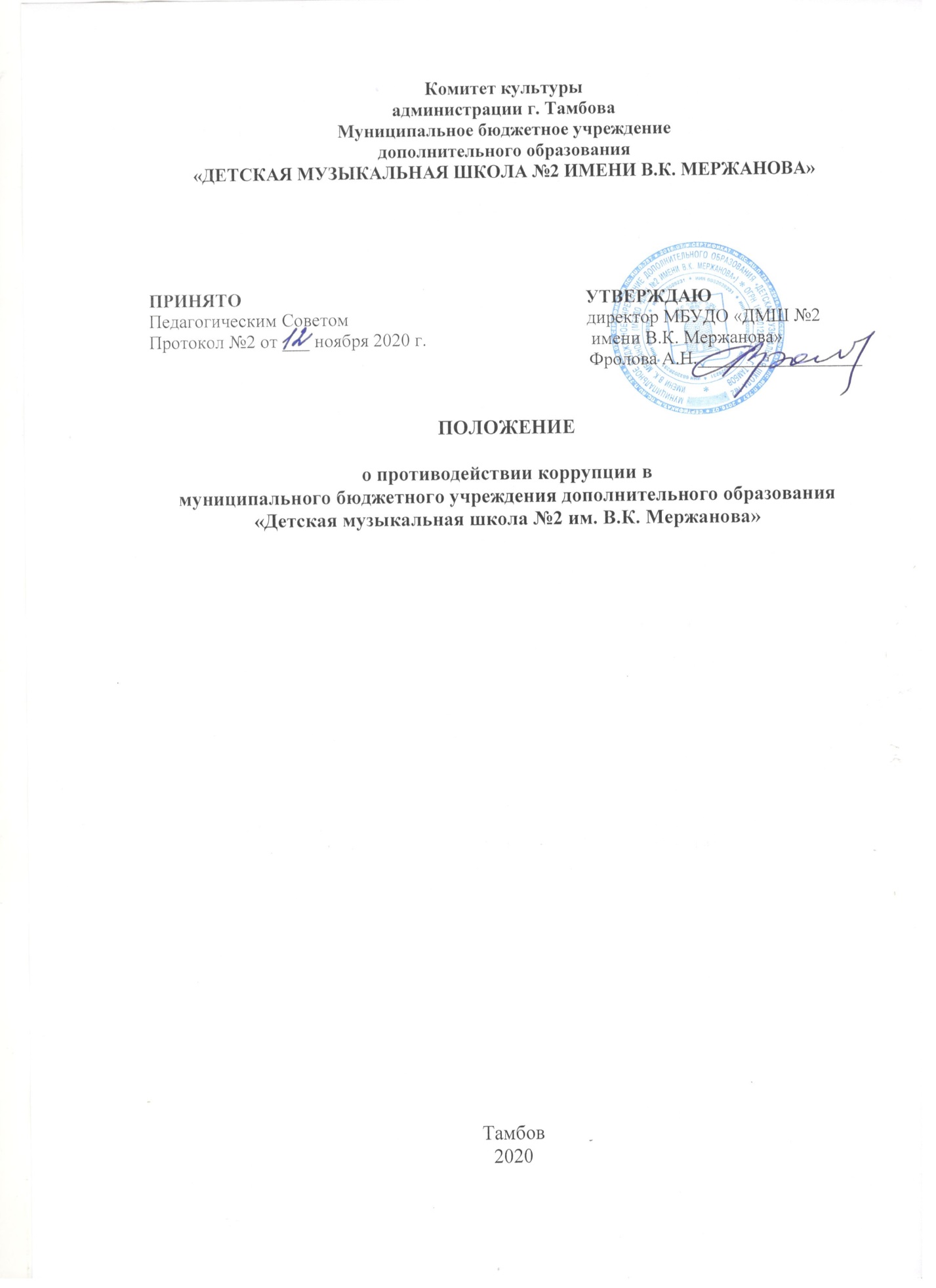 1.1. Данное Положение «О противодействии коррупции» (далее – Положение) разработано на основе Федерального закона Российской Федерации от 25 декабря . № 273-ФЗ «О противодействии коррупции».1.2. Настоящим Положением устанавливаются основные принципы противодействия коррупции, правовые и организационные основы предупреждения коррупции и борьбы с ней, минимизации и (или) ликвидации последствий коррупционных правонарушений.1.3. Для целей настоящего Положения используются следующие основные понятия:1.3.1. коррупция:а) злоупотребление служебным положением, дача взятки, получение взятки, злоупотребление полномочиями, коммерческий подкуп либо иное незаконное использование физическим лицом своего должностного положения вопреки законным интересам общества и государства в целях получения выгоды в виде денег, ценностей, иного имущества или услуг имущественного характера, иных имущественных прав для себя или для третьих лиц либо незаконное предоставление такой выгоды указанному лицу другими физическими лицами;б) совершение деяний, указанных в подпункте "а" настоящего пункта, от имени или в интересах юридического лица;1.3.2. противодействие коррупции - деятельность членов рабочей группы по противодействию коррупции и физических лиц в пределах их полномочий:а) по предупреждению коррупции, в том числе по выявлению и последующему устранению причин коррупции (профилактика коррупции);б) по выявлению, предупреждению, пресечению, раскрытию и расследованию коррупционных правонарушений (борьба с коррупцией);в) по минимизации и (или) ликвидации последствий коррупционных правонарушений.1.4. Основные принципы противодействия коррупции:- признание, обеспечение и защита основных прав и свобод человека и гражданина;- законность;- публичность и открытость деятельности органов управления и самоуправления;- неотвратимость ответственности за совершение коррупционных правонарушений;- комплексное использование организационных, информационно-пропагандистских и других мер;- приоритетное применение мер по предупреждению коррупции.2. Основные меры по профилактике коррупции.Профилактика коррупции осуществляется путем применения следующих основных мер:2.1. формирование в коллективе педагогических и непедагогических работников школы нетерпимости к коррупционному поведению;2.2. формирование у родителей, законных представителей обучающихся, воспитанников  нетерпимости к коррупционному поведению;2.3. проведение мониторинга всех локальных актов, издаваемых администрацией  МБУДО «ДМШ №2 им. В.К. Мержанова» на предмет соответствия действующему законодательству;2.4. проведение мероприятий по разъяснению работникам МБУДО «ДМШ №2 им. В.К. Мержанова»  и родителям (законным представителям) обучающихся,  законодательства в сфере противодействия коррупции.3. Основные направления по повышению эффективности противодействия коррупции.3.1. создание механизма взаимодействия органов управления с органами самоуправления, муниципальными и общественными комиссиями по вопросам противодействия коррупции, а также с гражданами и институтами гражданского общества;3.2. принятие административных и иных мер, направленных на привлечение работников и родителей (законных представителей) обучающихся,   к более активному участию в противодействии коррупции, на формирование в коллективе и у родителей (законных представителей) обучающихся негативного отношения к коррупционному поведению;3.3. совершенствование системы и структуры органов самоуправления;3.4. создание механизмов общественного контроля деятельности органов управления и самоуправления;3.5. обеспечение доступа работников МБУДО «ДМШ №2 им. В.К. Мержанова»  и родителей (законных представителей) обучающихся к информации о деятельности органов управления и самоуправления;3.6. конкретизация полномочий педагогических, непедагогических и руководящих работников  МБУДО «ДМШ №2 им. В.К. Мержанова», которые должны быть отражены в должностных инструкциях.3.7. уведомление в письменной форме работниками  МБУДО «ДМШ №2 им. В.К. Мержанова»,  администрации и комиссии по противодействию коррупции обо всех случаях обращения к ним каких-либо лиц в целях склонения их к совершению коррупционных правонарушений;3.8. создание условий для уведомления обучающимися и их родителями (законными представителями) администрации школы   обо всех случаях вымогания у них взяток работниками школы.4. Организационные основы противодействия коррупции4.1. Общее руководство мероприятиями, направленными на противодействие коррупции, осуществляют:- директор школы;- заместители директора по учебной, воспитательной  работе, АХР;- комиссия по противодействию коррупции.4.2. Полномочия членов комиссии по противодействию коррупции:4.2.1.Председатель комиссии по противодействию коррупции:- определяет место, время проведения и повестку дня заседания комиссии;- организует подготовку материалов к заседанию комиссии;- информирует членов комиссии о месте, времени проведения и повестке дня очередного заседания комиссии, обеспечивает необходимыми справочно-информационными материалами;- ведет протокол заседания комиссии;- на основе предложений членов комиссии формирует план работы на текущий год и повестку дня его очередного заседания;- информирует директора школы  о результатах работы комиссии;- представляет комиссию в отношениях с работниками школы, обучающимися и их родителями (законными представителями) по вопросам, относящимся к ее компетенции;- дает соответствующие поручения членам комиссии, осуществляет контроль за их выполнением;- подписывает протокол заседания комиссии.4.2.2. Члены комиссии по противодействию коррупции:- вносят председателю комиссии предложения по формированию повестки дня заседаний;- вносят предложения по формированию плана работы;- в пределах своей компетенции, принимают участие в работе комиссии, а также осуществляют подготовку материалов по вопросам заседаний комиссии;- участвуют в реализации принятых комиссией решений и полномочий.4.3. Заседания могут быть как открытыми так и закрытыми.Внеочередное заседание проводится по предложению любого члена комиссии по противодействию коррупции.4.4. Заседание комиссии правомочно, если на нем присутствует не менее двух третей общего числа его членов. В случае несогласия с принятым решением, член комиссии вправе в письменном виде изложить особое мнение, которое подлежит приобщению к протоколу. По решению комиссии на заседания могут приглашаться любые работники школы или представители общественности.4.5. Решения комиссии по противодействию коррупции принимаются на заседании открытым голосованием простым большинством голосов присутствующих членов и носят рекомендательный характер, оформляются протоколом, который подписывает председатель комиссии, а при необходимости, реализуются путем принятия соответствующих приказов и распоряжений директора, если иное не предусмотрено действующим законодательством. Члены комиссии обладают равными правами при принятии решений.4.6. Члены комиссии, заместители директора по учебной, воспитательной  работе, АХР  добровольно принимают на себя обязательства о неразглашении сведений затрагивающих честь и достоинство граждан и другой конфиденциальной информации, которая рассматривается (рассматривалась) комиссией. Информация, полученная комиссией, может быть использована только в порядке, предусмотренном федеральным законодательством об информации, информатизации и защите информации.4.7. Комиссия по противодействию коррупции:- осуществляет противодействие коррупции в пределах своих полномочий:- реализует меры, направленные на профилактику коррупции;- вырабатывает механизмы защиты от проникновения коррупции в МБУДО «ДМШ №2 им. В.К. Мержанова»;- осуществляет антикоррупционную пропаганду и воспитание всех участников образовательного процесса;- осуществляет анализ обращений работников школы, обучающихся и их родителей (законных представителей) о фактах коррупционных проявлений должностными лицами;- проводит проверки локальных актов  МБУДО «ДМШ №2 им. В.К. Мержанова»  на соответствие действующему законодательству; проверяет выполнение работниками своих должностных обязанностей;- организует работы по устранению негативных последствий коррупционных проявлений;- взаимодействует с правоохранительными органами по реализации мер, направленных на предупреждение (профилактику) коррупции и на выявление субъектов коррупционных правонарушений;- информирует о результатах работы директора  школы.4.8. В компетенцию комиссии по противодействию коррупции не входит координация деятельности правоохранительных органов по борьбе с преступностью, участие в осуществлении прокурорского надзора, оперативно-розыскной и следственной работы правоохранительных органов.4.9. Заместители директора по учебной, воспитательной  работе, АХР:- разрабатывают проекты локальных актов по вопросам противодействия коррупции;- осуществляют противодействие коррупции в пределах своих полномочий:- принимают заявления работников школы, обучающихся и их родителей (законных представителей) о фактах коррупционных проявлений должностными лицами;- направляют в комиссию по противодействию коррупции свои предложения по улучшению антикоррупционной деятельности;- осуществляют антикоррупционную пропаганду и воспитание всех участников образовательного процесса.- обеспечивают  соблюдение работниками  правил внутреннего  трудового  распорядка;- подготавливают   документы  и материалы  для привлечение работников  к дисциплинарной  и материальной ответственности;- подготавливают планы  противодействия  коррупции  и отчётных  документов  о реализации   антикоррупционной  политики в школе;- взаимодействуют  с правоохранительными  органами;- предоставляют  в соответствии  с действующим  законодательством   информацию о  деятельности МБУДО «ДМШ №2 им. В.К. Мержанова».  5. Ответственность физических и юридических лиц за коррупционные правонарушения5.1. Граждане Российской Федерации, иностранные граждане и лица без гражданства за совершение коррупционных правонарушений несут уголовную, административную, гражданско-правовую и дисциплинарную ответственность в соответствии с законодательством Российской Федерации.5.2. Физическое лицо, совершившее коррупционное правонарушение, по решению суда может быть лишено в соответствии с законодательством Российской Федерации права занимать определенные должности государственной и муниципальной службы.5.3. В случае, если от имени или в интересах юридического лица осуществляются организация, подготовка и совершение коррупционных правонарушений или правонарушений, создающих условия для совершения коррупционных правонарушений, к юридическому лицу могут быть применены меры ответственности в соответствии с законодательством Российской Федерации.5.4. Применение за коррупционное правонарушение мер ответственности к юридическому лицу не освобождает от ответственности за данное коррупционное правонарушение виновное физическое лицо, равно как и привлечение к уголовной или иной ответственности за коррупционное правонарушение физического лица не освобождает от ответственности за данное коррупционное правонарушение юридическое лицо.